В соответствии с Федеральным законом от 06.10.2003 №131-Ф3 "Об общих принципах организации местного самоуправления в Российской Федерации". Федеральным законом от 27.07.2010 №190-ФЗ "О теплоснабжении", приказом министерства энергетики Российской Федерации от 12.03.2013 №103 "Об утверждении Правил оценки готовности к отопительному периоду". Уставом Цивильского района, администрация Цивильского районаПОСТАНОВЛЯЕТ:1. Создать комиссию по проведению проверки готовности к отопительному периоду 2018 - 2019 годов теплоснабжающих, теплосетевых организаций и потребителей тепловой энергии Цивильского района.2. Утвердить:2.1. Положение о комиссии по проведению проверки готовности к отопительному периоду 2018 - 2019 годов теплоснабжающих, теплосетевых организаций и потребителей тепловой энергии Цивильского района (далее - комиссия) согласно приложению №1.2.2. Состав комиссии согласно приложению №2.3. Признать утратившим силу постановление администрации Цивильского района от 15.06.2017 г. №362 «О создании комиссии по проведению проверки готовности к отопительному периоду 2017-2018 годов теплоснабжающих, теплосетевых организаций и потребителей тепловой энергии на территории Цивильского района» (с изменениями от 14.09.2017 №618)4. Настоящее постановление вступает в силу после его официального опубликования (обнародования).5. Контроль за исполнением постановления возложить на заместителя начальника отдела строительства и ЖКХ администрации Цивильского района (А.И. Михайлова).Приложение №1к постановлению администрацииЦивильского районаот 19.06.2018 г. №353Положениео комиссии по проведению проверки готовности к отопительному периоду 2018-2019 годов теплоснабжающих, теплосетевых организаций и потребителей тепловой энергии Цивильского района1. Общие положения1.1. Настоящее Положение о комиссии по проведению проверки готовности к отопительному периоду 2018 - 2019 годов теплоснабжающих, теплосетевых организаций и потребителей тепловой энергии устанавливает задачи, функции, полномочия комиссии, а также порядок ее работы (далее - Комиссия).1.2. В своей деятельности Комиссия подчинена главе администрации Цивильского района.1.3. В своей деятельности Комиссия руководствуется Федеральным законом от 27.07.2010 №190-ФЗ "О теплоснабжении", постановлением Госстроя Российской Федерации от 27.09.2003 №170 "Об утверждении Правил и норм технической эксплуатации жилищного фонда", приказом министерства энергетики Российской Федерации от 12.03.2013 №103 "Об утверждении правил оценки готовности к отопительному периоду", другими нормативными правовыми актами Российской Федерации и Чувашской Республики, Уставом Цивильского района, иными муниципальными правовыми актами, а также настоящим Положением.2. Задачи и функции Комиссии2.1. Основными задачами Комиссии являются:- контроль за ходом подготовки к отопительному периоду и обеспечением устойчивого функционирования объектов жилищного хозяйства, социальной сферы и инженерной инфраструктуры, расположенных на территории Цивильского района;- анализ и оценка хода работ по подготовке объектов жилищного фонда, социальной сферы и инженерной инфраструктуры к отопительному периоду.2.2. Для реализации возложенных на нее задач Комиссия осуществляет следующие функции:- осуществляет проверку выполнения требований по готовности к отопительному периоду теплоснабжающих и теплосетевых организаций;- осуществляет проверку выполнения требований по готовности к отопительному периоду потребителей тепловой энергии;- осуществляет контроль за реализацией планов подготовки объектов жилищного фонда, социальной сферы и инженерной инфраструктуры Цивильского района к работе в отопительный период;- исполняет иные функции в соответствии с возложенными на нее задачами.3. Права Комиссии3.1. Для осуществления возложенных задач и функций Комиссия имеет право:- запрашивать в установленном порядке у структурных подразделений администрации Цивильского района, организаций и предприятий Цивильского района необходимые документы и иные сведения по вопросам своей деятельности;- привлекать к участию в своей работе должностных лиц предприятий, организаций, учреждений независимо от форм собственности;- вносить в администрацию Цивильского района предложения по вопросам, требующим решения администрации Цивильского района.3.2. Комиссия может обладать и иными правами в соответствии с возложенными на нее настоящим Положением задачами и функциями.4. Состав Комиссии4.1. Комиссия формируется в составе председателя Комиссии, его заместителей и членов Комиссии.Членами Комиссии являются представители администрации Цивильского района, городского и сельских поселений, Приволжского управления Ростехнадзора, теплоснабжающей организации, Чувашской энергосбытовой компании, теплоснабжающих организаций, АО «Газпром газораспределение Чебоксары», ООО «Газпром межрегионгаз Чебоксары».4.2. К основным функциям председателя Комиссии относятся:- осуществление общего руководства Комиссией;- назначение заседаний Комиссии и определение их повестки дня;- осуществляет общий контроль за реализацией решений, принятых на Комиссии.4.3. В случае отсутствия председателя Комиссии его обязанности исполняет заместитель председателя.5. Порядок работы Комиссии5.1. Заседания Комиссии проводятся по мере необходимости, но не реже одного раза в две недели либо определяется иная периодичность проведения заседаний.5.2. Заседание Комиссии считается правомочным, если в нем участвует более половины от общего числа ее членов.5.3. В случае невозможности присутствия члена Комиссии он имеет право заблаговременно представить свое мнение по рассматриваемым на Комиссии вопросам в письменной форме или направить своего представителя с предварительным уведомлением.5.4. Решение, принимаемое на Комиссии, оформляется актом проверки готовности к отопительному периоду.Приложение №2к постановлению администрацииЦивильского районаот 19.06.2018 г. №353Составкомиссии по проведению проверки готовности к отопительному периоду 2018-2019 годов теплоснабжающих, теплосетевых организаций и потребителей тепловой энергии Цивильского районаГлавы сельских и городского поселений Цивильского района (по согласованию)Заведующий сектором юридической службы администрации Цивильского района    Т.Ю. Павлова«19» июня  2018 г.Зам. начальника отдела строительства и ЖКХадминистрации Цивильского района                                                     А.И. Михайлов  «19» июня 2018 г.Ч+ВАШ  РЕСПУБЛИКИЁ/РП, РАЙОН/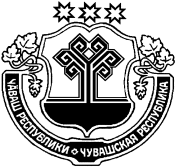 ЧУВАШСКАЯ РЕСПУБЛИКА ЦИВИЛЬСКИЙ РАЙОНЁ/РП, РАЙОН АДМИНИСТРАЦИЙ/ЙЫШ+НУ2018 ё? июнен 19 -м\ш\ № 353Ё\рп. хулиАДМИНИСТРАЦИЯЦИВИЛЬСКОГО РАЙОНАПОСТАНОВЛЕНИЕ19 июня 2018 года   № 353г. ЦивильскО создании комиссии по проведению проверки готовности к отопительному периоду 2018 - 2019 годов теплоснабжающих, теплосетевых организаций и потребителей тепловой энергии на территории Цпвпльского районаИ.о. главы администрации Цивильского районаБ.Н. МарковЯкимов Д.В.-И.о. Первого заместителя главы - начальник отдела строительства и ЖКХ администрации Цивильского района, председатель комиссииМихайлов A.И-Зам. начальника отдела строительства и ЖКХ администрации Цивильского района, заместитель председателя комиссииИванова М.В.-Ведущий специалист – эксперт отдела строительства и ЖКХ администрации Цивильского района, секретарь комиссииЧлены комиссии:Члены комиссии:Члены комиссии:Романов А.С.-Зав. сектором по делам ГО и ЧС администрации Цивильского районаВолчкова А.В.-Зам. главы администрации - начальник отдела образования и социального развития администрации Цивильского районаПискарев А.Н.-начальник ОНД Цивильского района (по согласованию)Филлипов Л.В.-директор филиала АО «Газпром газораспределения» в г. Цивильск (по согласованию);Стерхов А.И.-директор Цивильского межрайонного отделения «Чувашская энергосбытовая компания» (по согласованию)Афанасьев Д.В.-Государственный инспектор Чувашского территориального отдела Приволжского управления Ростехнадзора – объекты газораспределения и газопотребления (по согласованию)Тимков Р.В.-Государственный инспектор Чувашского территориального отдела Приволжского управления Ростехнадзора - тепловые энергоустановки и тепловые сети (по согласованию)Иванов С.Г.-Государственный инспектор Чувашского территориального отдела Приволжского управления Ростехнадзора - электроустановки (по согласованию)Яруткин В.В.-Ведущий инженер – метролог ООО «Газпром межрегионгаз Чебоксары» (по согласованию).